11th Annual Golf Tournament 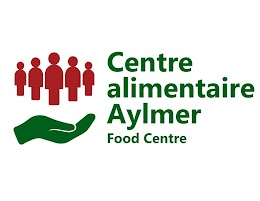 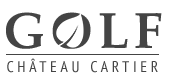 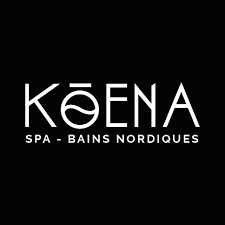 Château Cartier Golf Club & Kōena SPA
1170 Aylmer Road, Gatineau
 Wednesday June 14, 2023To the delight of many, the banquet dinner is back this year!  After the golf game or a relaxing afternoon at the SPA, a three-course dinner (steak & French fries, vegetarian option available) will be served. Come and share this relaxing day with your spouse, friend or neighbor and contribute to the mission of the Almer Food Centre.  Door prizes will be awarded to those who find a winning ticket in their snack box. A 50/50 draw, where half of the money raised will go to the winner and the other half to the Centre, will be held during the awards presentation. If you wish to make an additional donation, please add it to your participation fee and a tax receipt will be issued. Please note that the full address of the donor is required for the issuance of the tax receipt.Golf 	  =  $150  (includes the golf cart, a light lunch, banquet dinner and draw participation – tax receipt $42)Kōena SPA =  $150  (includes a light lunch, banquet dinner and draws participation – tax receipt $42)* Please indicate any food allergies or intolerances and the name of the person affected in the box below.
Registration and payment can be made online at http://centre-alimentaire-aylmer.s1.yapla.com before June 8, 2023. Please note that a service fee is automatically added by Yapla. You can avoid this by editing the added fee. For registrations other than through the above link, send the registration form and Interac transfer to caafinances@gmail.com. 	Money and/or cheque must be received by the Centre before June 8, 2023.For more information, contact Lise at 819-684-0163 or golf.centrealimentaireaylmer@gmail.com .ALLERGIES/INTOLERANCES : REGISTRATION -   GOLF  - $150REGISTRATION -   GOLF  - $150Additional Donation$CaptainPhoneAddressEmailEmailEmailNamePhoneAddressEmailEmailEmailNamePhoneAddressEmailEmailEmailNamePhoneAddressEmailEmailEmailFOURSOME TOTALFOURSOME TOTALREGISTRATION -   SPA – $150REGISTRATION -   SPA – $150Additional Donation$NamePhoneAddressEmailEmailEmailNamePhoneAddressEmailEmailEmailNamePhoneAddressEmailEmailEmailNamePhoneAddressEmailEmailEmailTOTAL TOTAL 